ΣΥΛΛΟΓΟΣ ΕΚΠΑΙΔΕΥΤΙΚΩΝ Π. Ε.                    Μαρούσι  1 –  10 – 2018                                                                                                                    ΑΜΑΡΟΥΣΙΟΥ                                                   Αρ. Πρ.: 163 Ταχ. Δ/νση: Κηφισίας 211                                            Τ. Κ. 15124 Μαρούσι                                      Τηλ.: 210 8020697                                                                              Πληροφ.: Πολυχρονιάδης Δ. (6945394406)                                                                  Email:syll2grafeio@gmail.com                                      	Δικτυακός τόπος: http//: www.syllogosekpaideutikonpeamarousisou.grΠρος: Σχολική Επιτροπή Π. Ε. Δήμου ΑμαρουσίουΔήμο Αμαρουσίου Κοινοποίηση:ΥΠΠΕΘΥπουργείο Εσωτερικών  Μέλη του Συλλόγου μαςΔ. Ο. Ε. Συλλόγους Εκπ/κών Π. Ε. (της χώρας)Θέμα: « Σχετικά με τα προβλήματα καθαρισμού των Δημοτικών Σχολείων και Νηπιαγωγείων του Δήμου Αμαρουσίου». Το Δ. Σ. του Συλλόγου Εκπ/κών Π. Ε. Αμαρουσίου ύστερα από ενημέρωση που έλαβε από τις Δ/ντριες & Δ/ντές των Δημοτικών Σχολείων του Αμαρουσίου εκφράζει την έντονη ανησυχία και δυσαρέσκεια των μελών του σωματείου μας, αναφορικά με το πρόβλημα που προέκυψε σε αρκετά Δημοτικά Σχολεία (κυρίως) του Δήμου Αμαρουσίου με τη μη ανανέωση της σύμβασης των καθαριστριών και εργαζομένων βοηθητικού προσωπικού που εργάζονταν κατά τον πρωϊνό κύκλο εργασίας των Δημοτικών Σχολείων της πόλης του Αμαρουσίου και μισθοδοτούνταν από το Δήμο Αμαρουσίου.Η επίσημη δικαιολογία της μη ανανέωσης της σύμβασης των εργαζόμενων αυτών από την πλευρά της σχολικής επιτροπής Π. Ε. του Δήμου Αμαρουσίου είναι η άρνηση της υπογραφής των σχετικών πιστώσεων για την ανανέωση των συμβάσεων αυτών από τον επίτροπο της Γενικής Γραμματείας Αποκεντρωμένης Διοίκησης του Υπουργείου Εσωτερικών.Θεωρώντας ότι η ύπαρξη των εργαζόμενων αυτών εξυπηρετούσε την εύρυθμη λειτουργία των Δημοτικών σχολείων του Δήμου Αμαρουσίου, ιδιαίτερα από τη στιγμή που οι περισσότερες μόνιμες καθαρίστριες των Δημοτικών Σχολείων έχουν συνταξιοδοτηθεί και εφόσον δεν έχουν γίνει εδώ και πολλά χρόνια μόνιμες προσλήψεις πλήρους και αποκλειστικής απασχόλησης (με ωράριο 10:00 έως 16:00) για καθαρίστριες και βοηθητικό προσωπικό των σχολείων) καλούμε το Δήμο Αμαρουσίου – τη Σχολική Επιτροπή Π. Ε. του Δήμου Αμαρουσίου – το ΥΠΠΕΘ και του Υπουργείο Εσωτερικών να εξεύρουν από κοινού άμεσα λύση στο θέμα της καθαριότητας των σχολείων με προσλήψεις μόνιμου προσωπικού (πλήρους 8ωρης απασχόλησης και όχι με συμβασιούχους που αμείβονται με ελάχιστα χρήματα). Καλούμε επίσης το ΥΠΠΕΘ και το Υπουργείο Εσωτερικών να προχωρήσουν άμεσα στην πρόσληψη μονίμων εργαζόμενων ως σχολικών βοηθών και τραπεζοκόμων για την κάλυψη των αναγκών των Δημοτικών Σχολείων και Νηπιαγωγείων της χώρας. Επιτέλους στον 21ο αιώνα το Δημόσιο Δημοτικό Σχολείο και Νηπιαγωγείο έχει ανάγκη από το αυτονόητο προσωπικό για τη στήριξη της εύρυθμης και ποιοτικής λειτουργίας του με στόχο την ολόπλευρη ανάπτυξη των μαθητών του και παιδιών των εργαζόμενων αυτής της χώρας. 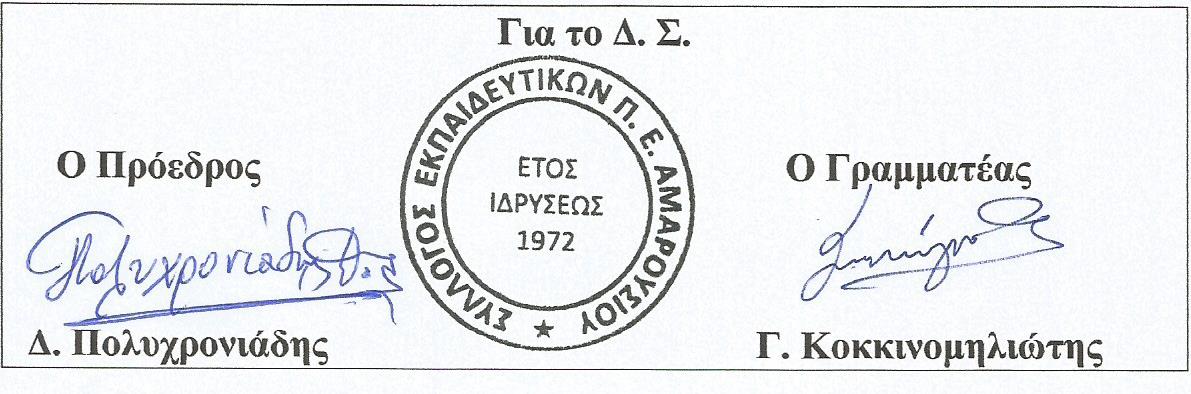 